25 ноября 2023 г. учащиеся 9-А класса посетили профориентационную площадку федерального проекта «Билет в будущее». В историческом парке «Россия – Моя история»  на нижегородской ярмарке в игровой форме  школьники  познакомились  с рынком труда, элементами различных отраслей и профессий.Выставка «Лаборатория будущего» состояла из увлекательных интерактивных квестов, пройдя которые каждый из ребят смог познакомиться с более чем 30 профессиональными отраслями и с более чем 300 профессиями.  Выставка познокомила с такими отраслями, как здравоохранение, социальная сфера, индустриальная, креативная и многие другие. Каждое направление включает четыре отрасли и не менее 40 профессий. Экспозиция позволит в будущем детям сформировать для себя образ будущей специальности и понять, в каком направлении им хотелось бы развиваться.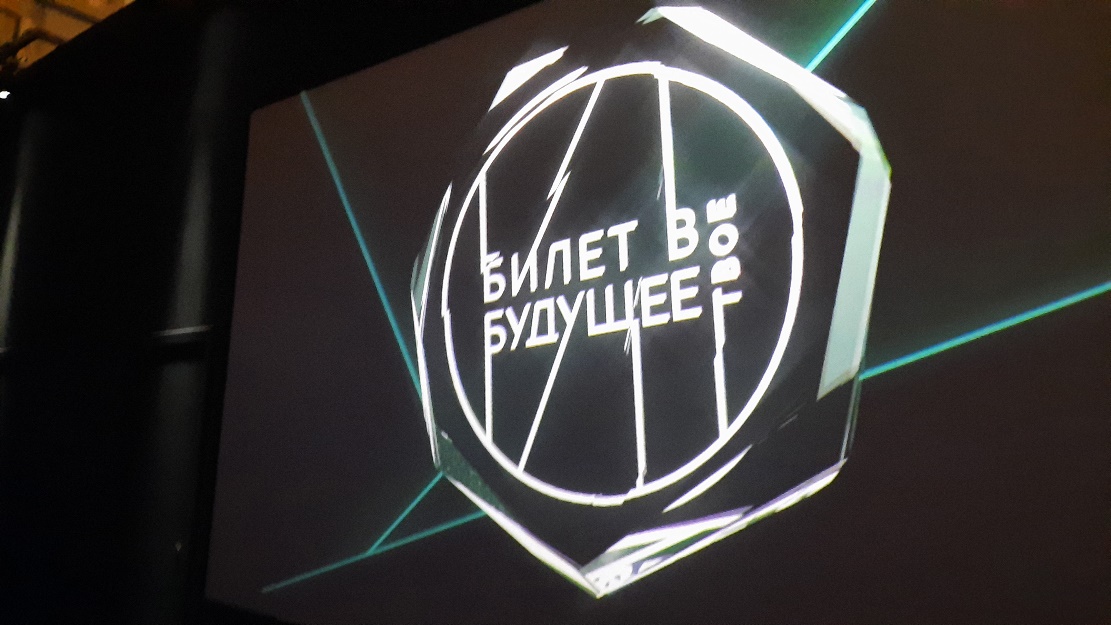 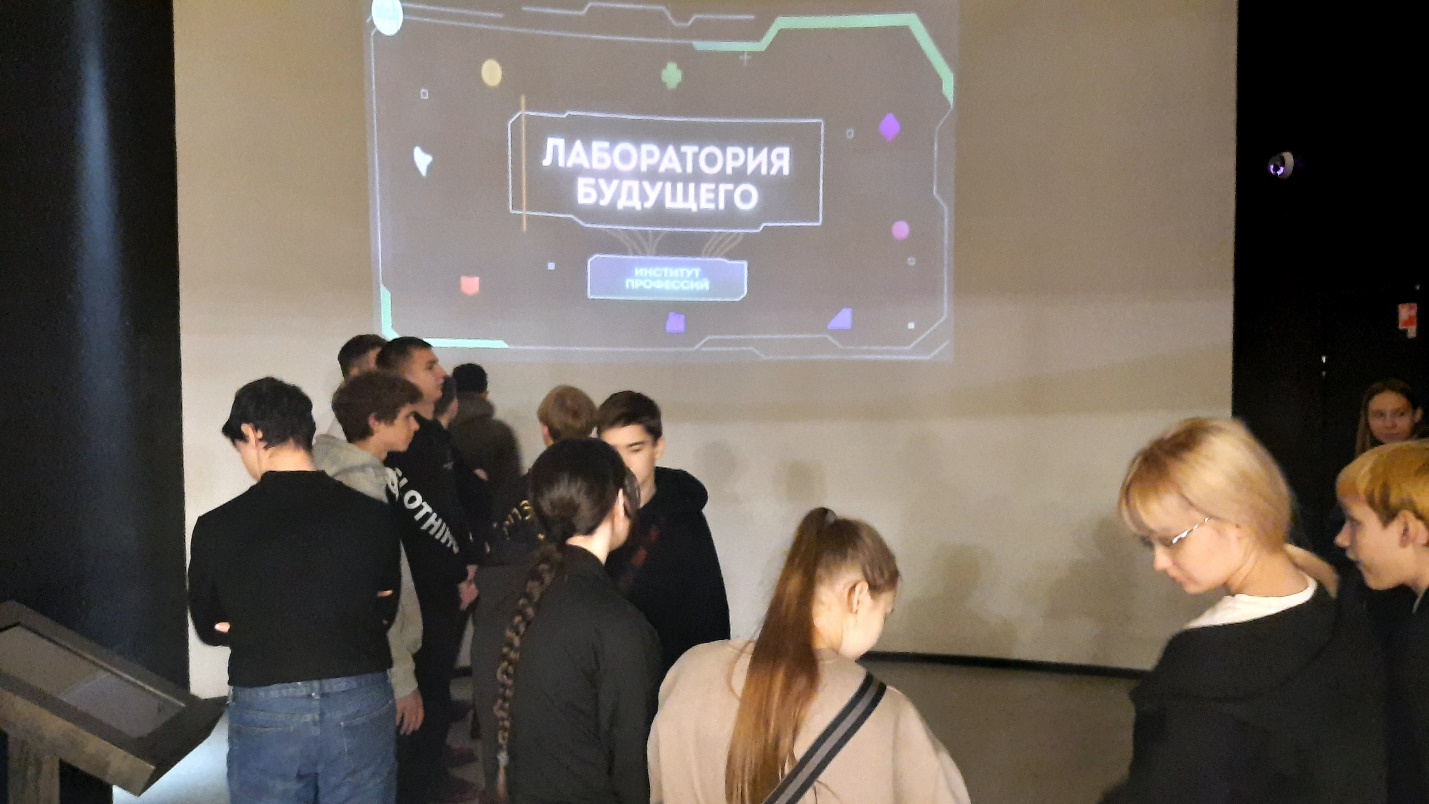 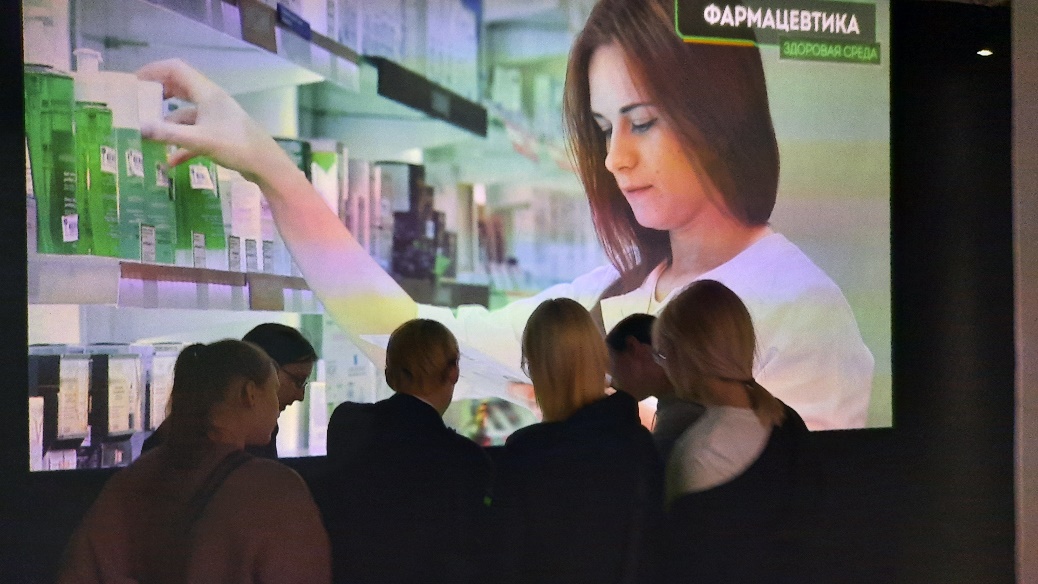 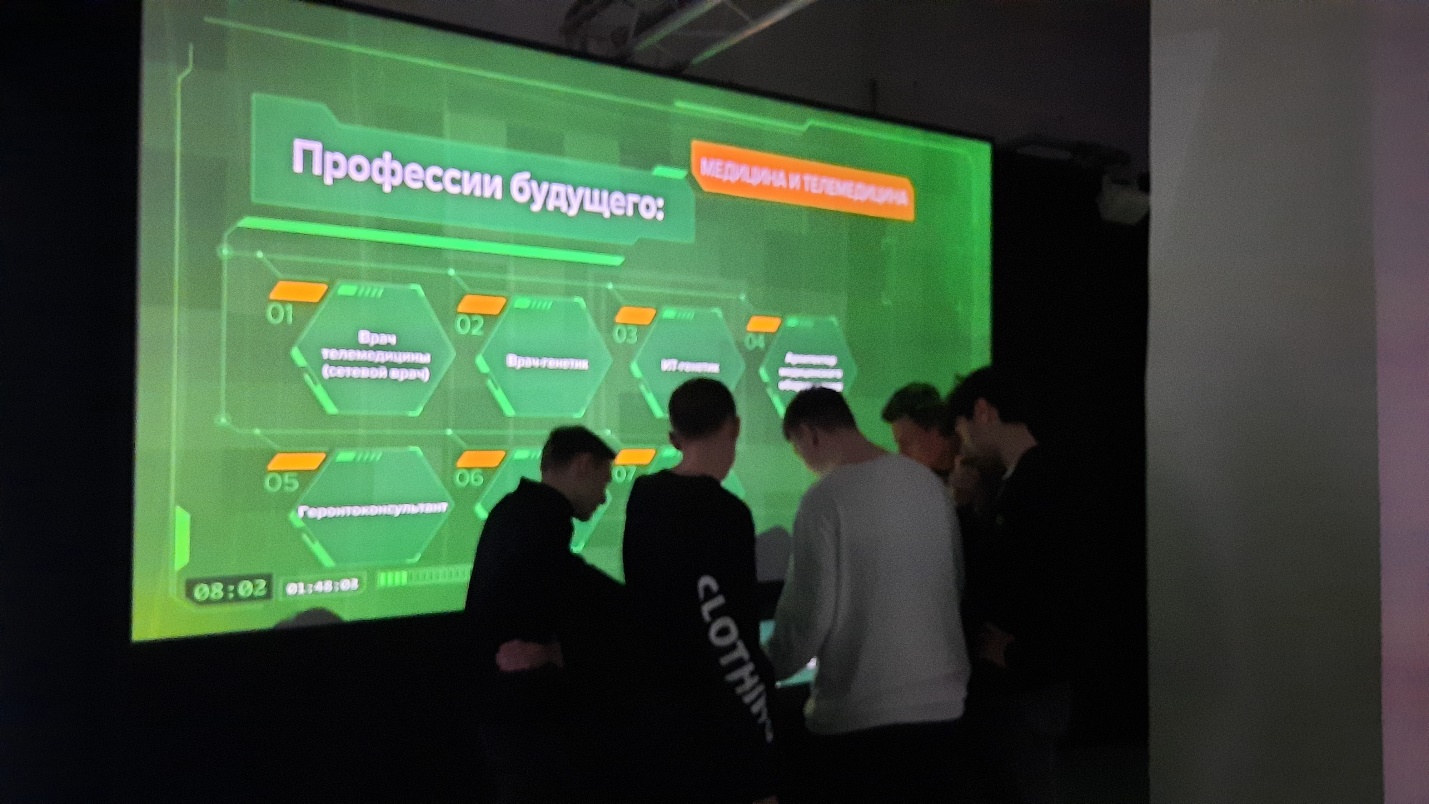 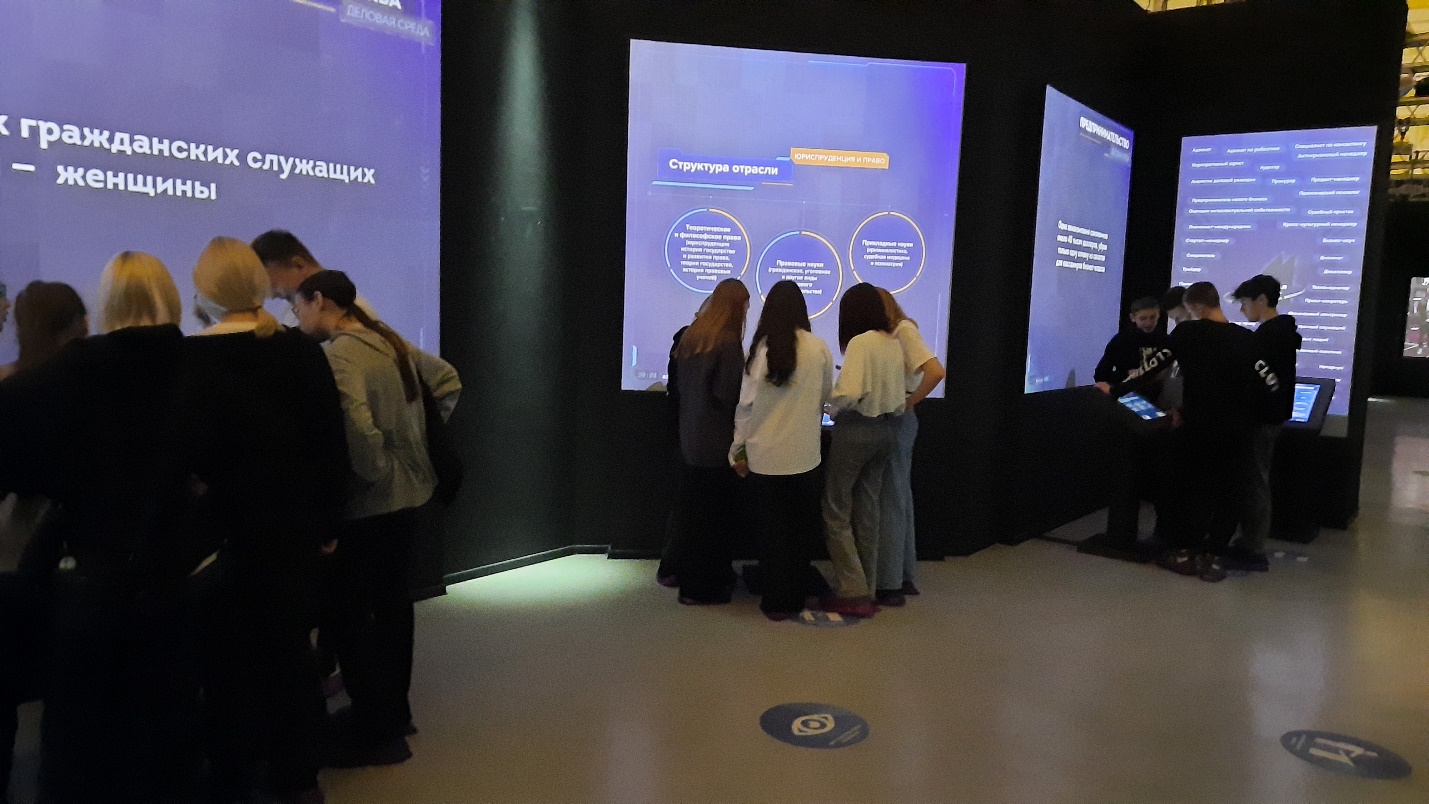 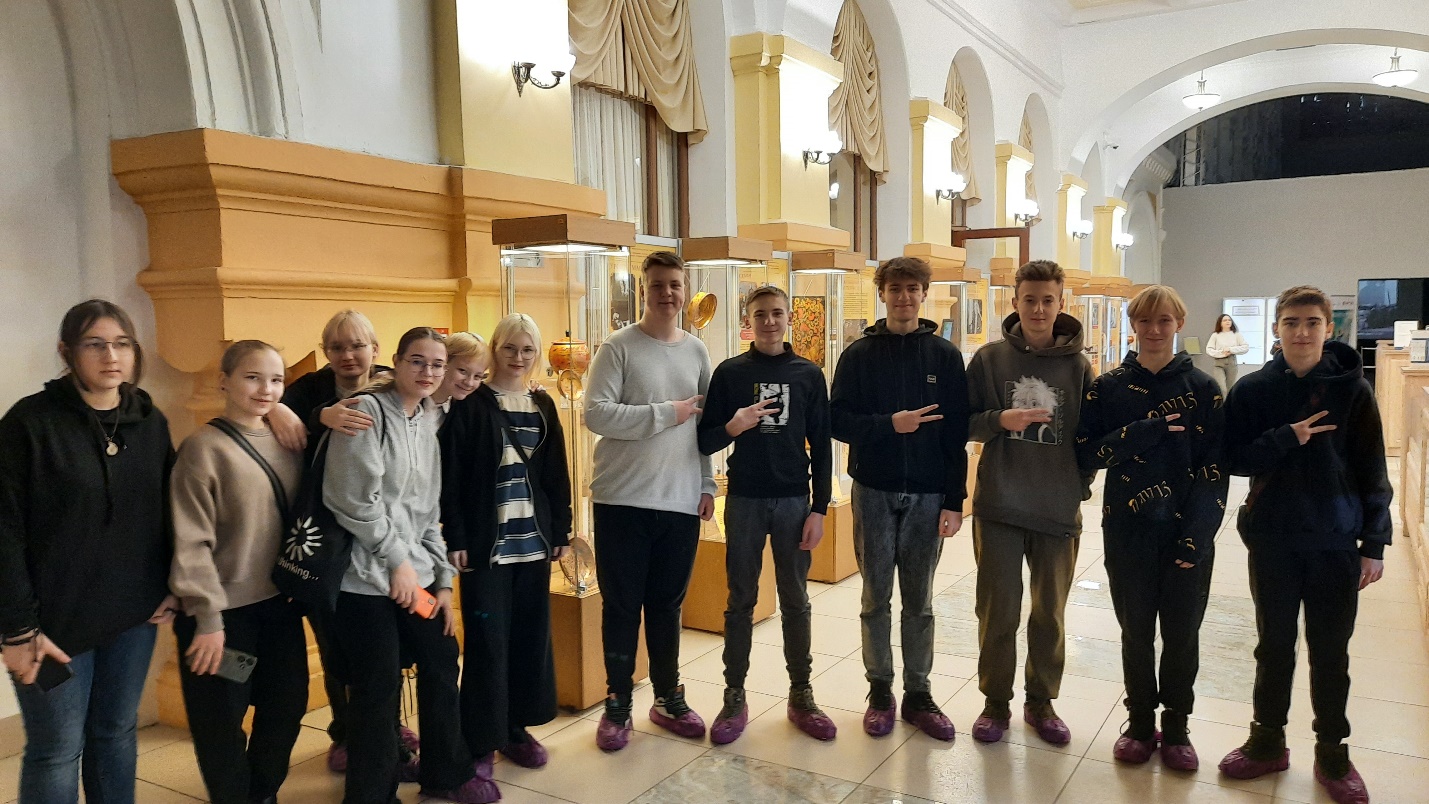 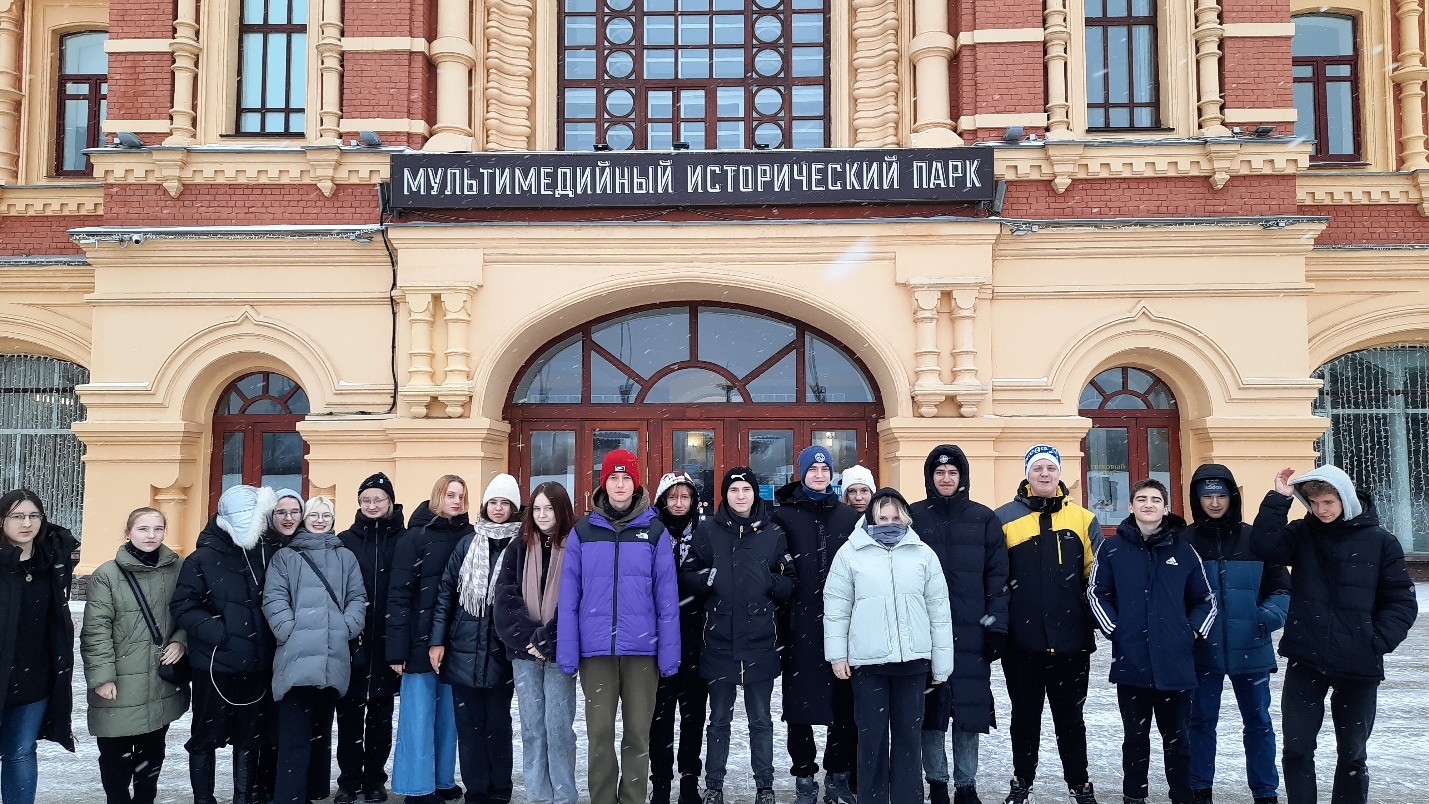 